Text na obalObchodní název:DENTALDOGXzubní pasta pro psyÚčel použití:Přípravek ústní hygieny pro psyDoporučujeme, nejdříve seznámit zvíře s pastou. Aplikujte malý díl pasty na Váš prst a nechte jí zvíře olíznout. Pak aplikujte malý díl pasty na kartáček a nechte Vašeho psa opětovně ochutnat. Pak jemně čistěte pár vrchních zubů. Při prvním seznámení čistěte pouze pár zubů. V průběhu čištění zubů uklidňujte své zvíře klidným tónem hlasu. Při dalším čištění přidejte o pár zubů více. Takto postupujte při každém čištění, dokud nevyčistíte všechny zuby najednou.Kvalitativní složení:Kaolin, dřevěné uhlí, destilovaná voda, hydrogenuhličitan sodný (jedlá soda)Nominální obsah:45 gVýrobce:Karlovarské bahenní lázně, spol. s r.o.,Sopečná 58, 360 18 Karlovy Varywww.provitalit.czDoba použitelnosti:24 měsíců6 měsíců po 1. otevřeníUchovejte při teplotě do 25 °C. Uchovejte v suchu a chraňte před světlem.Uchovejte mimo dosah dětíČíslo šarže:Způsob likvidace obalu: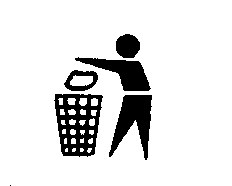 Číslo schválení 048-19/CVeterinární přípravek,,Pouze pro zvířata“